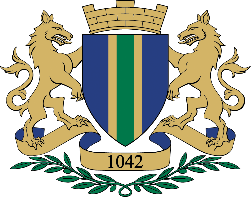   Crna Gora                            Adresa: Bulevar revolucije  br. 1   Opština Bar                         Bar, Crna Gora                                                tel:  +382 30 301 427   	          			fax: +382 30 301 428	                                   	  email: skupstina.opstine@bar.me                                                                             www.bar.me                                                                                                            Skupština opštineNa osnovu člana 38 stav 1 tačka 8 Zakona o lokalnoj samoupravi („Službeni list Crne Gore“, br. 2/18, 34/19 i 38/20) i člana 43 stav 1 tačka 8 Statuta Opštine Bar („Službeni list Crne Gore – Opštinski propisi“, br. 37/18), Skupština Opštine Bar, na sjednici održanoj dana 10.06.2021. godine, donijela jeZ A K LJ U Č A KOslobađaju se obaveze plaćanja lokalnih javnih prihoda za 2021. godinu, i to: poreza na nepokretnosti, godišnje naknade za korišćenje komercijalnih objekata kojima je omogućen pristup sa opštinskog i nekategorisanog puta i članskog doprinosa,  obveznici Femić Co DOO i Cerovo DOO, uslijed nastanka velike materijalne štete, nastale kao posljedica požara koji je zadesio ova dva preduzeća, dana 05.04.2021. godine.Zadužuje se Sekretarijat za finansije da obveznicima Femić Co DOO i Cerovo DOO ne vrši utvrđivanje obaveza po osnovu lokalnih javnih prihoda iz tačke 1 ovog Zaključka.Ovaj Zaključak stupa na snagu osmog dana od dana objavljivanja u „Službenom listu Crne Gore – Opštinski propisi“.Broj: 030 – 016/21-259Bar, 10.06.2021. godinaSKUPŠTINA OPŠTINE BAR                    PREDSJEDNICA                                                                                                     mr Milena Božović s.r. 